UMW/AZ/PN-132/20				                       	            Wrocław, 03.12.2020 r.WYNIK  POSTĘPOWANIANAZWA POSTĘPOWANIA  Dostawa sprzętu laboratoryjnego na potrzeby jednostek Uniwersytetu Medycznego we Wrocławiu.Uniwersytet Medyczny we Wrocławiu dziękuje Wykonawcom za udział w ww. postępowaniu.Zgodnie z art. 92 ustawy z dnia 29 stycznia 2004 r. Prawa zamówień publicznych (tekst jedn. – 
Dz. U. z 2019 r., poz. 1843 z późn. zm.), zwanej dalej „Pzp”, zawiadamiamy o jego wyniku.Kryteriami oceny ofert były: Cena realizacji przedmiotu zamówienia – 60 %,Termin realizacji przedmiotu zamówienia – 40 %.Złożone oferty.Ofertę złożył następujący Wykonawca, wymieniony w poniższej tabeli: Informacja o Wykonawcach, którzy zostali wykluczeni z postępowania.Wykonawca, który złożył ofertę, nie został wykluczony z postępowania.Informacja o Wykonawcach, których oferty zostały odrzucone i o powodach odrzucenia oferty.Treść złożonej oferty odpowiada treści SIWZ, oferta nie podlega odrzuceniu.Wybór najkorzystniejszej oferty.Jako najkorzystniejszą wybrano ofertę Wykonawcy:Biokom Spółka z ograniczoną odpowiedzialnością Sp. k.ul. Wspólna 3, 05-090 JankiWw. Wykonawca jako jedyny złożył ofertę w postępowaniu. Wykonawca nie został wykluczony 
z postępowania. Treść jego oferty odpowiada treści SIWZ, oferta nie podlega odrzuceniu.Z upoważnienia Rektora UMWKanclerz UMW/-/mgr Patryk Hebrowski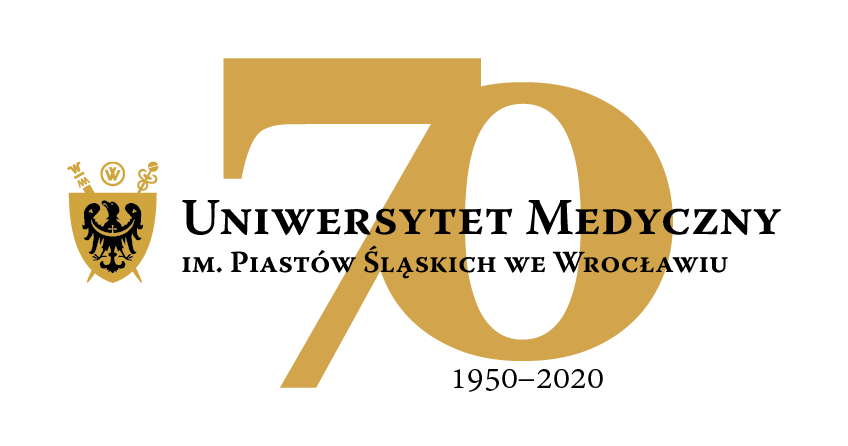 50-367 Wrocław, Wybrzeże L. Pasteura 1Dział Zamówień Publicznych UMWUl. Marcinkowskiego 2-6, 50-368 Wrocławfax 71 / 784-00-45e-mail: joanna.kowalska@umed.wroc.pl50-367 Wrocław, Wybrzeże L. Pasteura 1Dział Zamówień Publicznych UMWUl. Marcinkowskiego 2-6, 50-368 Wrocławfax 71 / 784-00-45e-mail: joanna.kowalska@umed.wroc.plNr ofertyWykonawca, adresCena brutto przedmiotu zamówieniaTermin realizacji przedmiotu zamówieniaŁączna 
punktacjaNr ofertyWykonawca, adrespunktacjapunktacjaŁączna 
punktacja1Biokom Spółka z ograniczoną odpowiedzialnością Sp. k.ul. Wspólna 3, 05-090 Janki4 916,34 zł60,00 pkt.Do 14.12.2020 r.40,00 pkt.100,00